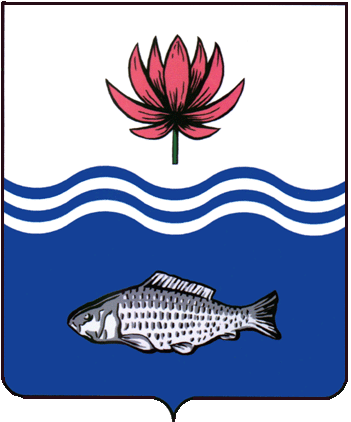 АДМИНИСТРАЦИЯ МО "ВОЛОДАРСКИЙ РАЙОН"АСТРАХАНСКОЙ ОБЛАСТИПОСТАНОВЛЕНИЕО предоставлении в собственность(бесплатно) земельного участка по адресу:Астраханская обл., Володарский р-н,Вдоль р. Быстренькая, в 400 м. западнее с. Тумакдля ведения личного подсобного хозяйства на полевых участкахВ связи с обращением Уралбаевой Гульзиры Рамазановны, в соответствии с пунктом 6 статьи 39.5 Земельного Кодекса РФ, пунктом 1 части 1 статьи 3 Закона Астраханской области № 7/2008-ОЗ от 04.03.2008 г. «Об отдельных вопросах правового регулирования земельных отношений в Астраханской области», администрация МО «Володарский район»ПОСТАНОВЛЯЕТ:1.	Предоставить Уралбаевой Гульзире Рамазановне, 28.03.1990 г.р. (паспорт 1219 № 793743, выдан УМВД России по Астраханской области, 14.09.2019 г., адрес постоянного места жительства: Астраханская область, Володарский район, с. Тумак, ул. Школьная, д. 7, кв. 21), Уралбаеву Иватулле Сапиевичу, 06.04.1982 г.р. (паспорт 1206 № 136814, выдан ОУФМС России по Астраханской области в Володарском районе, 09.10.2007 г., адрес постоянного места жительства: Астраханская область, Володарский район, с. Тумак, ул. Школьная, д. 7, кв. 21) в общую долевую собственность (бесплатно) земельный участок из категории «земли сельскохозяйственного назначения», площадью 2000 кв. м., с кадастровым номером 30:02:190102:734, расположенный по адресу: Астраханская область, Володарский район, вдоль р. Быстренькая, в 400 м. западнее с. Тумак, для ведения личного подсобного хозяйства на полевых участках.2.	Уралбаевой Гульзире Рамазановне, Уралбаеву Иватулле Сапиевичу:2.1.	Зарегистрировать право собственности на земельный участок в Володарском отделе Управления Федеральной службы государственной регистрации, кадастра и картографии по Астраханской области.2.2.	Ежегодно вносить причитающийся размер земельного налога в установленные сроки.2.3.	При эксплуатации объекта руководствоваться действующим законодательством РФ.2.4.	При перемене места жительства сообщить в ИФНС по Астраханской области (по месту регистрации).3.	Отделу земельных отношений администрации МО «Володарский район» внести соответствующие изменения в учетную и справочную документацию.4.	Контроль за исполнением настоящего постановления оставляю за содой.И.о. заместителя главыпо оперативной работе				                   Р.Т. Мухамбетов           от 09.03.2022 г.N  305